Прототип задания 8 (№ 25541)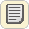 Найдите площадь поверхности многогранника, изображенного на рисунке (все двугранные углы прямые).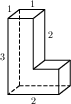 Прототип задания 8 (№ 25561)Найдите площадь поверхности многогранника, изображенного на рисунке (все двугранные углы прямые).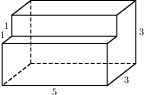 Прототип задания 8 (№ 25581)Найдите площадь поверхности многогранника, изображенного на рисунке (все двугранные углы прямые).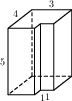 Прототип задания 8 (№ 25601)Найдите площадь поверхности многогранника, изображенного на рисунке (все двугранные углы прямые).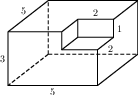 Прототип задания 8 (№ 25621)Найдите площадь поверхности многогранника, изображенного на рисунке (все двугранные углы прямые).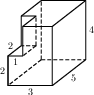 Найдите площадь поверхности многогранника, изображенного на рисунке (все двугранные углы прямые).Прототип задания 8 (№ 25641)Найдите площадь поверхности многогранника, изображенного на рисунке (все двугранные углы прямые).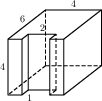 Прототип задания 8 (№ 25661)Найдите площадь поверхности многогранника, изображенного на рисунке (все двугранные углы прямые).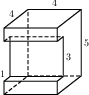 Прототип задания 8 (№ 25681)Найдите площадь поверхности многогранника, изображенного на рисунке (все двугранные углы прямые).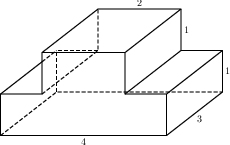 Прототип задания 8 (№ 25701)Найдите площадь поверхности многогранника, изображенного на рисунке (все двугранные углы прямые).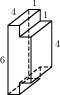 Прототип задания 8 (№ 25721)Найдите площадь поверхности многогранника, изображенного на рисунке (все двугранные углы прямые).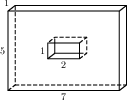 Найдите площадь поверхности многогранника, изображенного на рисунке (все двугранные углы прямые).Прототип задания 8 (№ 25881)Найдите площадь поверхности многогранника, изображенного на рисунке (все двугранные углы прямые).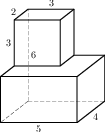 Прототип задания 8 (№ 27041)Прямоугольный параллелепипед описан около цилиндра, радиус основания и высота которого равны 1. Найдите объем параллелепипеда.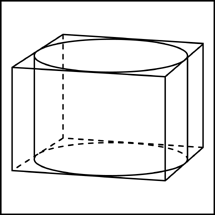 Прототип задания 8 (№ 27042)Прямоугольный параллелепипед описан около цилиндра, радиус основания которого равен 4. Объем параллелепипеда равен 16. Найдите высоту цилиндра.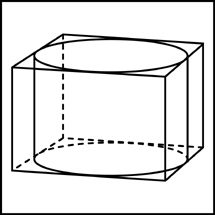 Прототип задания 8 (№ 27043)Куб описан около сферы радиуса 1. Найдите объём куба.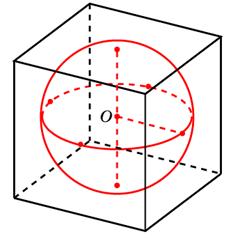 Прототип задания 8 (№ 27044)Найдите объём многогранника, изображённого на рисунке (все двугранные углы прямые). 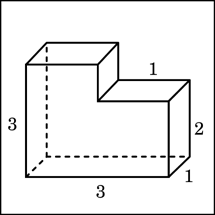 Найдите объём многогранника, изображённого на рисунке (все двугранные углы прямые). Прототип задания 8 (№ 27045)В цилиндрический сосуд налили воды. Уровень жидкости оказался равным 12 см. В воду полностью погрузили деталь. При этом уровень жидкости в сосуде поднялся на 9 см. Чему равен объем детали? Ответ выразите в .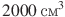 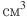 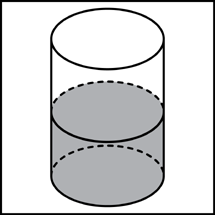 Прототип задания 8 (№ 27046)В цилиндрическом сосуде уровень жидкости достигает 16 см. На какой высоте будет находиться уровень жидкости, если ее перелить во второй цилиндрический сосуд, диаметр которого в 2 раза больше диаметра первого? Ответ выразите в сантиметрах.Прототип задания 8 (№ 27047)В сосуд, имеющий форму правильной треугольной призмы, налили 2300  воды и полностью в нее погрузили деталь. При этом уровень жидкости в сосуде поднялся с отметки 25 см до отметки 27 см. Чему равен объем детали? Ответ выразите в . 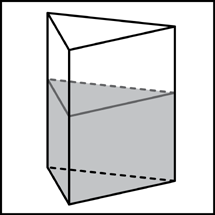 Прототип задания 8 (№ 27048)В сосуд, имеющий форму правильной треугольной призмы, налили воду. Уровень воды достигает 80 см. На какой высоте будет находиться уровень воды, если её перелить в другой сосуд такой же формы, у которого сторона основания в 4 раза больше, чем у первого? Ответ выразите в сантиметрах.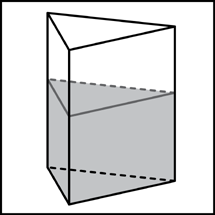 Прототип задания 8 (№ 27049)В основании прямой призмы лежит прямоугольный треугольник с катетами 6 и 8. Боковые ребра призмы равны . Найдите объём цилиндра, описанного около этой призмы.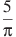 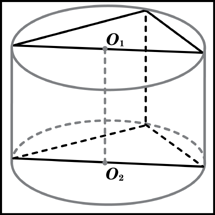 В основании прямой призмы лежит прямоугольный треугольник с катетами 6 и 8. Боковые ребра призмы равны . Найдите объём цилиндра, описанного около этой призмы.Прототип задания 8 (№ 27050)В основании прямой призмы лежит квадрат со стороной 2. Боковые ребра призмы равны . Найдите объём цилиндра, описанного около этой призмы.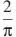 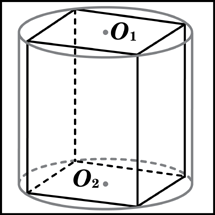 Прототип задания 8 (№ 27051)Цилиндр и конус имеют общие основание и высоту. Объём конуса равен 25. Найдите объём цилиндра.Прототип задания 8 (№ 27052)Объем конуса равен 16. Через середину высоты параллельно основанию конуса проведено сечение, которое является основанием меньшего конуса с той же вершиной. Найдите объем меньшего конуса.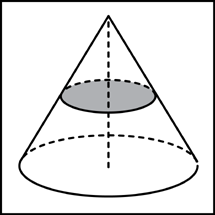 Прототип задания 8 (№ 27053)Дано два цилиндра. Объём первого цилиндра равен 12. У второго цилиндра высота в три раза больше, а радиус основания в два раза меньше, чем у первого. Найдите объём второго цилиндра.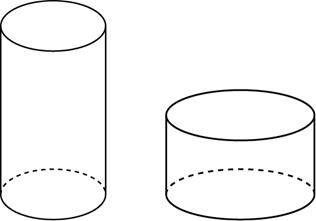 Прототип задания 8 (№ 27055)Площадь поверхности куба равна 18. Найдите его диагональ.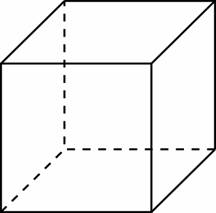 Площадь поверхности куба равна 18. Найдите его диагональ.Прототип задания 8 (№ 27056)Объем куба равен 8. Найдите площадь его поверхности.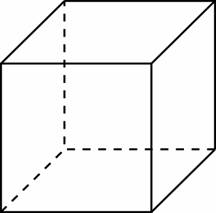 Прототип задания 8 (№ 27057)Найдите площадь боковой поверхности правильной шестиугольной призмы, сторона основания которой равна 5, а высота — 10.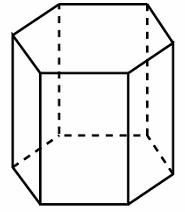 Прототип задания 8 (№ 27058) Радиус основания цилиндра равен 2, высота равна 3. Найдите площадь боковой поверхности цилиндра, деленную на . 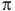 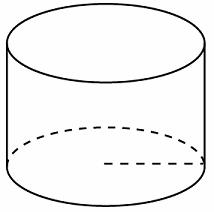 Прототип задания 8 (№ 27059) Площадь большого круга шара равна 3. Найдите площадь поверхности шара.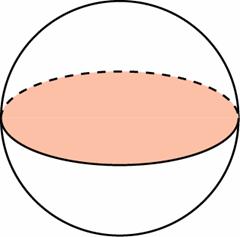 Прототип задания 8 (№ 27061)Если каждое ребро куба увеличить на 1, то его площадь поверхности увеличится на 54. Найдите ребро куба.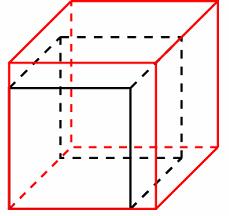 Если каждое ребро куба увеличить на 1, то его площадь поверхности увеличится на 54. Найдите ребро куба.Прототип задания 8 (№ 27062)Найдите площадь поверхности прямой призмы, в основании которой лежит ромб с диагоналями, равными 6 и 8, и боковым ребром, равным 10.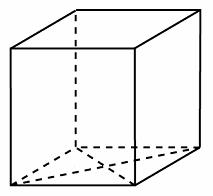 Прототип задания 8 (№ 27063)Найдите боковое ребро правильной четырехугольной призмы, если сторона ее основания равна 20, а площадь поверхности равна 1760.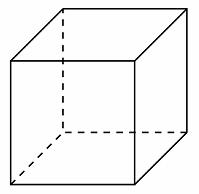 Прототип задания 8 (№ 27064)Правильная четырехугольная призма описана около цилиндра, радиус основания и высота которого равны 1. Найдите площадь боковой поверхности призмы.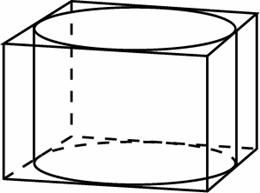 Прототип задания 8 (№ 27065)Найдите площадь боковой поверхности правильной треугольной призмы, описанной около цилиндра, радиус основания которого равен , а высота равна 2.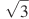 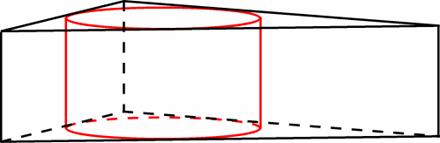 Прототип задания 8 (№ 27066)Найдите площадь боковой поверхности правильной шестиугольной призмы, описанной около цилиндра, радиус основания которого равен , а высота равна 2.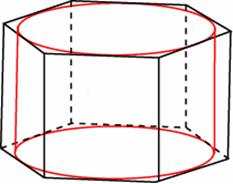 Найдите площадь боковой поверхности правильной шестиугольной призмы, описанной около цилиндра, радиус основания которого равен , а высота равна 2.Прототип задания 8 (№ 27067)Прямоугольный параллелепипед описан около единичной сферы. Найдите его площадь поверхности.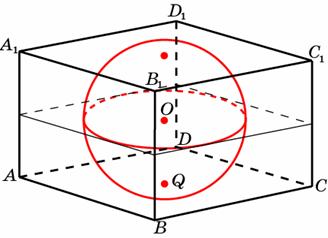 Прототип задания 8 (№ 27068)Площадь боковой поверхности треугольной призмы равна 24. Через среднюю линию основания призмы проведена плоскость, параллельная боковому ребру. Найдите площадь боковой поверхности отсечённой треугольной призмы.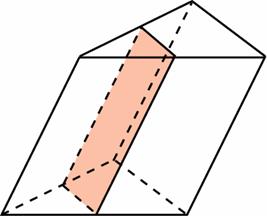 Прототип задания 8 (№ 27069)Стороны основания правильной четырехугольной пирамиды равны 10, боковые ребра равны 13. Найдите площадь поверхности этой пирамиды.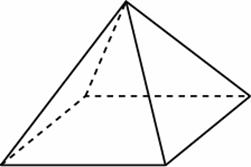 Прототип задания 8 (№ 27070)Стороны основания правильной шестиугольной пирамиды равны 10, боковые ребра равны 13. Найдите площадь боковой поверхности этой пирамиды.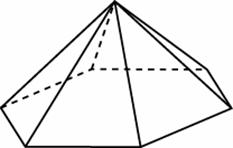 Прототип задания 8 (№ 27071)Найдите площадь поверхности многогранника, изображённого на рисунке (все двугранные углы прямые).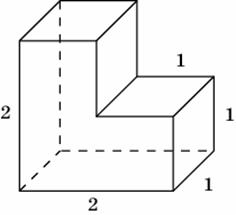 Найдите площадь поверхности многогранника, изображённого на рисунке (все двугранные углы прямые).Прототип задания 8 (№ 27072)Дано два шара. Радиус первого шара в 2 раза больше радиуса второго. Во сколько раз площадь поверхности первого шара больше площади поверхности второго?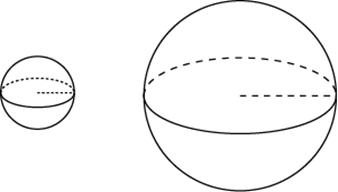 Прототип задания 8 (№ 27073)Шар вписан в цилиндр. Площадь полной поверхности цилиндра равна 18. Найдите площадь поверхности шара.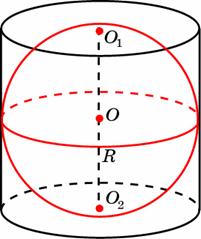 Прототип задания 8 (№ 27074)Объем параллелепипеда  равен 9. Найдите объем треугольной пирамиды .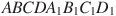 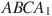 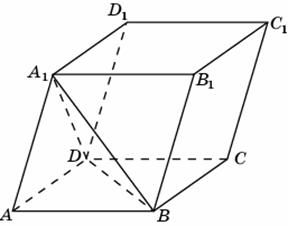 Прототип задания 8 (№ 27075)Из единичного куба вырезана правильная четырехугольная призма со стороной основания 0,5 и боковым ребром 1. Найдите площадь поверхности оставшейся части куба.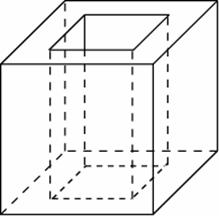 Прототип задания 8 (№ 27079)Два ребра прямоугольного параллелепипеда, выходящие из одной вершины, равны 2 и 6. Объем параллелепипеда равен 48. Найдите третье ребро параллелепипеда, выходящее из той же вершины.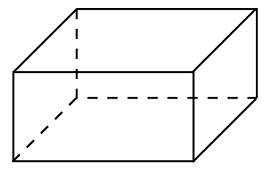 Два ребра прямоугольного параллелепипеда, выходящие из одной вершины, равны 2 и 6. Объем параллелепипеда равен 48. Найдите третье ребро параллелепипеда, выходящее из той же вершины.Прототип задания 8 (№ 27081)Во сколько раз увеличится объем куба, если все его ребра увеличить в три раза?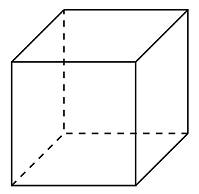 Прототип задания 8 (№ 27082)Основанием прямой треугольной призмы является прямоугольный треугольник с катетами 6 и 8, боковое ребро призмы равно 5. Найдите объём призмы.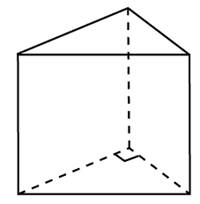 Прототип задания 8 (№ 27083)Основанием прямой треугольной призмы служит прямоугольный треугольник с катетами 3 и 5, объём призмы равен 30. Найдите боковое ребро призмы.Прототип задания 8 (№ 27084)Найдите объем правильной шестиугольной призмы, стороны основания которой равны 1, а боковые ребра равны .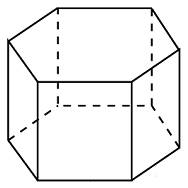 Прототип задания 8 (№ 27085)Во сколько раз увеличится объем правильного тетраэдра, если все его ребра увеличить в два раза? 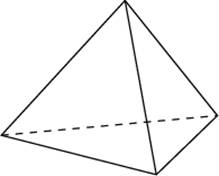 Во сколько раз увеличится объем правильного тетраэдра, если все его ребра увеличить в два раза? Прототип задания 8 (№ 27086)Основанием пирамиды является прямоугольник со сторонами 3 и 4. Ее объем равен 16. Найдите высоту этой пирамиды.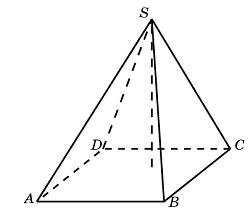 Прототип задания 8 (№ 27087)Найдите объем правильной треугольной пирамиды, стороны основания которой равны 1, а высота равна .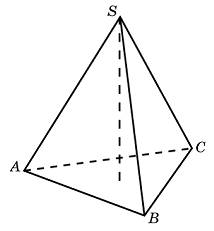 Прототип задания 8 (№ 27088)Найдите высоту правильной треугольной пирамиды, стороны основания которой равны 2, а объем равен .Прототип задания 8 (№ 27089)Во сколько раз увеличится объем пирамиды, если ее высоту увеличить в четыре раза? 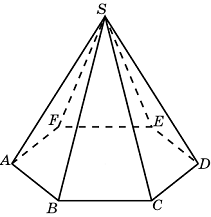 Прототип задания 8 (№ 27091)В цилиндрический сосуд налили 6 куб. см воды. В воду полностью погрузили деталь. При этом уровень жидкости в сосуде увеличился в 1,5 раза. Найдите объём детали. Ответ выразите в куб. см.В цилиндрический сосуд налили 6 куб. см воды. В воду полностью погрузили деталь. При этом уровень жидкости в сосуде увеличился в 1,5 раза. Найдите объём детали. Ответ выразите в куб. см.Прототип задания 8 (№ 27094)Во сколько раз уменьшится объем конуса, если его высота уменьшится в 3 раза, а радиус основания останется прежним?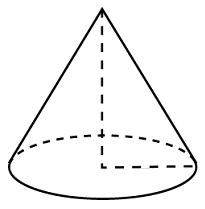 Прототип задания 8 (№ 27095)Во сколько раз увеличится объем конуса, если радиус его основания увеличится в 1,5 раза, а высота останется прежней?Прототип задания 8 (№ 27096)Цилиндр и конус имеют общие основание и высоту. Объём цилиндра равен 150. Найдите объём конуса.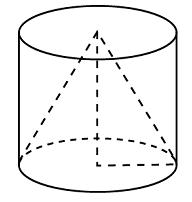 Прототип задания 8 (№ 27097)Во сколько раз увеличится объем шара, если его радиус увеличить в три раза? 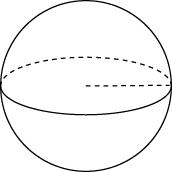 Прототип задания 8 (№ 27098)Диагональ куба равна . Найдите его объем.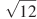 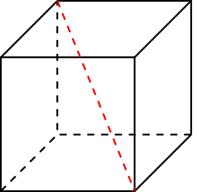 Диагональ куба равна . Найдите его объем.Прототип задания 8 (№ 27099)Объем куба равен . Найдите его диагональ.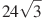 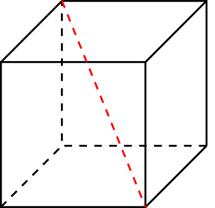 Прототип задания 8 (№ 27100)Два ребра прямоугольного параллелепипеда, выходящие из одной вершины, равны 2, 4. Диагональ параллелепипеда равна 6. Найдите объем параллелепипеда. 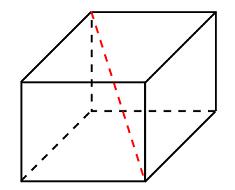 Прототип задания 8 (№ 27102)Если каждое ребро куба увеличить на 1, то его объем увеличится на 19. Найдите ребро куба. 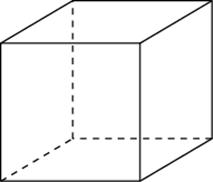 Прототип задания 8 (№ 27103)Одна из граней прямоугольного параллелепипеда — квадрат. Диагональ параллелепипеда равна  и образует с плоскостью этой грани угол 45. Найдите объем параллелепипеда. 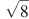 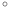 Прототип задания 8 (№ 27104)Гранью параллелепипеда является ромб со стороной 1 и острым углом 60. Одно из ребер параллелепипеда составляет с плоскостью этой грани угол 60 и равно 2. Найдите объем параллелепипеда.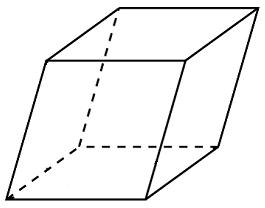 Гранью параллелепипеда является ромб со стороной 1 и острым углом 60. Одно из ребер параллелепипеда составляет с плоскостью этой грани угол 60 и равно 2. Найдите объем параллелепипеда.Прототип задания 8 (№ 27105)Объём куба, описанного около сферы, равен 216. Найдите радиус сферы. Прототип задания 8 (№ 27106)Через среднюю линию основания треугольной призмы, объём которой равен 32, проведена плоскость, параллельная боковому ребру. Найдите объём отсеченной треугольной призмы.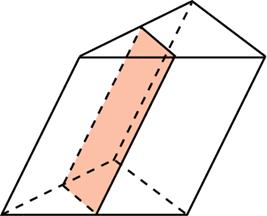 Прототип задания 8 (№ 27107)Через среднюю линию основания треугольной призмы проведена плоскость, параллельная боковому ребру. Найдите объём этой призмы, если объём отсеченной треугольной призмы равен 5.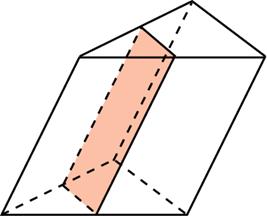 Прототип задания 8 (№ 27108)Найдите объем призмы, в основаниях которой лежат правильные шестиугольники со сторонами 2, а боковые ребра равны  и наклонены к плоскости основания под углом 30.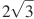 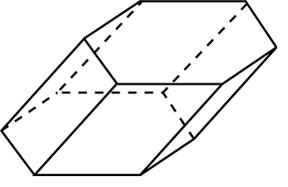 Прототип задания 8 (№ 27109)В правильной четырехугольной пирамиде высота равна 6, боковое ребро равно 10. Найдите ее объем.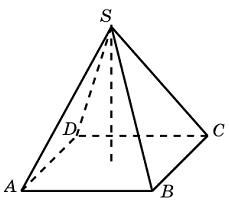 В правильной четырехугольной пирамиде высота равна 6, боковое ребро равно 10. Найдите ее объем.Прототип задания 8 (№ 27110)Основанием пирамиды служит прямоугольник, одна боковая грань перпендикулярна плоскости основания, а три другие боковые грани наклонены к плоскости основания под углом 60. Высота пирамиды равна 6. Найдите объем пирамиды.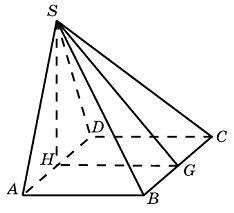 Прототип задания 8 (№ 27111)Боковые ребра треугольной пирамиды взаимно перпендикулярны, каждое из них равно 3. Найдите объем пирамиды. 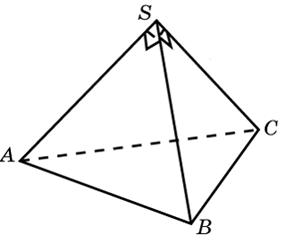 Прототип задания 8 (№ 27112)От треугольной призмы, объем которой равен 6, отсечена треугольная пирамида плоскостью, проходящей через сторону одного основания и противоположную вершину другого основания. Найдите объем оставшейся части. Прототип задания 8 (№ 27113)Объем треугольной пирамиды SABC, являющейся частью правильной шестиугольной пирамиды SABCDEF, равен 1. Найдите объем шестиугольной пирамиды. 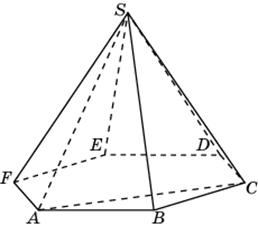 Прототип задания 8 (№ 27114)Объем правильной четырехугольной пирамиды SABCD равен 12. Точка E — середина ребра SB. Найдите объем треугольной пирамиды EABC. 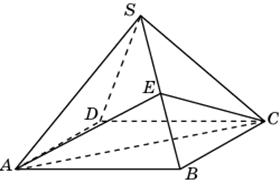 Прототип задания 8 (№ 27115)От треугольной пирамиды, объем которой равен 12, отсечена треугольная пирамида плоскостью, проходящей через вершину пирамиды и среднюю линию основания. Найдите объем отсеченной треугольной пирамиды. 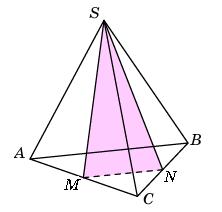 Прототип задания 8 (№ 27116)Объем треугольной пирамиды равен 15. Плоскость проходит через сторону основания этой пирамиды и пересекает противоположное боковое ребро в точке, делящей его в отношении 1 : 2, считая от вершины пирамиды. Найдите больший из объемов пирамид, на которые плоскость разбивает исходную пирамиду. Прототип задания 8 (№ 27117)Найдите объем пространственного креста, изображенного на рисунке и составленного из единичных кубов.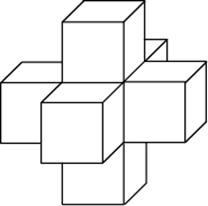 Прототип задания 8 (№ 27118)Одна цилиндрическая кружка вдвое выше второй, зато вторая в полтора раза шире. Найдите отношение объема второй кружки к объему первой.Прототип задания 8 (№ 27128)Рёбра прямоугольного параллелепипеда равны 1, 2, 3. Найдите площадь его поверхности.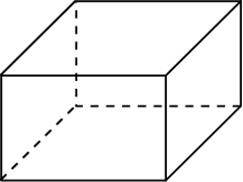 Рёбра прямоугольного параллелепипеда равны 1, 2, 3. Найдите площадь его поверхности.Прототип задания 8 (№ 27130)Во сколько раз увеличится площадь поверхности куба, если все его рёбра увеличить в три раза?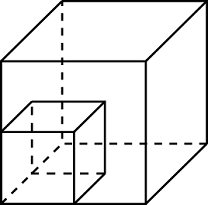 Прототип задания 8 (№ 27131)Во сколько раз увеличится площадь поверхности правильного тетраэдра, если все его ребра увеличить в два раза? 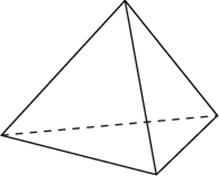 Прототип задания 8 (№ 27132)Основанием прямой треугольной призмы служит прямоугольный треугольник с катетами 6 и 8, высота призмы равна 10. Найдите площадь ее поверхности.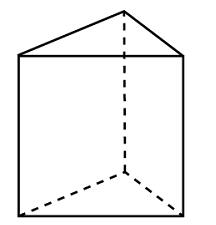 Прототип задания 8 (№ 27133)Длина окружности основания цилиндра равна 3, высота равна 2. Найдите площадь боковой поверхности цилиндра. 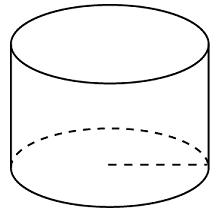 Прототип задания 8 (№ 27135)Длина окружности основания конуса равна 3, образующая равна 2. Найдите площадь боковой поверхности конуса.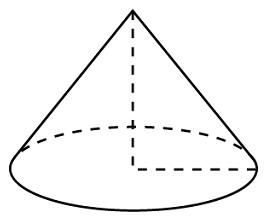 Длина окружности основания конуса равна 3, образующая равна 2. Найдите площадь боковой поверхности конуса.Прототип задания 8 (№ 27136)Во сколько раз увеличится площадь боковой поверхности конуса, если его образующая увеличится в 3 раза, а радиус основания останется прежним?Прототип задания 8 (№ 27137)Во сколько раз уменьшится площадь боковой поверхности конуса, если радиус его основания уменьшится в 1,5 раза, а образующая останется прежней? Прототип задания 8 (№ 27139)Диагональ куба равна 1. Найдите площадь его поверхности.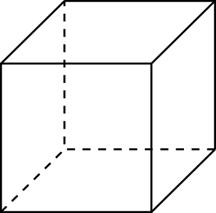 Прототип задания 8 (№ 27141)Площадь поверхности куба равна 24. Найдите его объем.Прототип задания 8 (№ 27143)Два ребра прямоугольного параллелепипеда, выходящие из одной вершины, равны 2, 4. Диагональ параллелепипеда равна 6. Найдите площадь поверхности параллелепипеда. 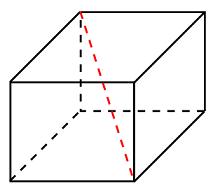 Два ребра прямоугольного параллелепипеда, выходящие из одной вершины, равны 2, 4. Диагональ параллелепипеда равна 6. Найдите площадь поверхности параллелепипеда. Прототип задания 8 (№ 27148)В основании прямой призмы лежит ромб с диагоналями, равными 6 и 8. Площадь ее поверхности равна 248. Найдите боковое ребро этой призмы. 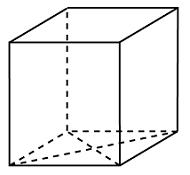 Прототип задания 8 (№ 27151)Основанием прямой треугольной призмы служит прямоугольный треугольник с катетами 6 и 8. Площадь ее поверхности равна 288. Найдите высоту призмы. 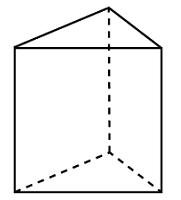 Прототип задания 8 (№ 27153)Через среднюю линию основания треугольной призмы проведена плоскость, параллельная боковому ребру. Площадь боковой поверхности отсеченной треугольной призмы равна 8. Найдите площадь боковой поверхности исходной призмы. 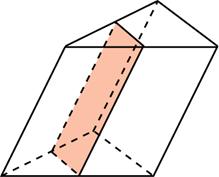 Прототип задания 8 (№ 27155)Найдите площадь поверхности правильной четырехугольной пирамиды,  стороны основания которой равны 6 и высота равна 4. 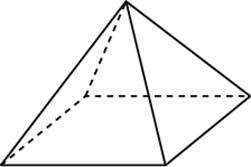 Прототип задания 8 (№ 27157)Во сколько раз увеличится площадь поверхности октаэдра, если все его ребра увеличить в 3 раза? 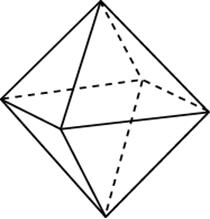 Во сколько раз увеличится площадь поверхности октаэдра, если все его ребра увеличить в 3 раза? Прототип задания 8 (№ 27158)Найдите площадь поверхности пространственного креста, изображенного на рисунке и составленного из единичных кубов. Прототип задания 8 (№ 27160)Площадь боковой поверхности конуса в два раза больше площади основания. Найдите угол между образующей конуса и плоскостью основания. Ответ дайте в градусах. 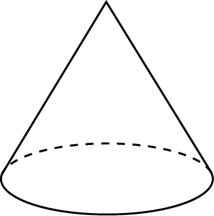 Прототип задания 8 (№ 27161)Площадь полной поверхности конуса равна 12. Параллельно основанию конуса проведено сечение, делящее высоту в отношении 1:1, считая от вершины конуса. Найдите площадь полной поверхности отсечённого конуса. 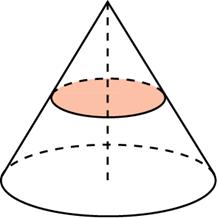 Прототип задания 8 (№ 27162)Объем одного шара в 27 раз больше объема второго. Во сколько раз площадь поверхности первого шара больше площади поверхности второго? Прототип задания 8 (№ 27163)Радиусы двух шаров равны 6 и 8. Найдите радиус шара, площадь поверхности которого равна сумме площадей поверхностей двух данных шаров.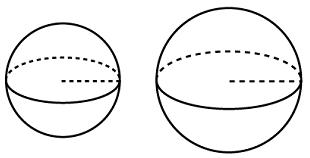 Радиусы двух шаров равны 6 и 8. Найдите радиус шара, площадь поверхности которого равна сумме площадей поверхностей двух данных шаров.Прототип задания 8 (№ 27168)Объём первого куба в 8 раз больше объёма второго куба. Во сколько раз площадь поверхности первого куба больше площади поверхности второго куба?Прототип задания 8 (№ 27170)Найдите площадь боковой поверхности правильной треугольной призмы, вписанной в цилиндр, радиус основания которого равен , а высота равна 2.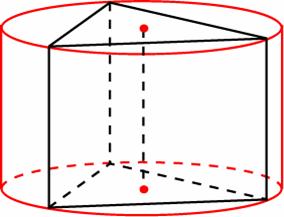 Прототип задания 8 (№ 27171)Найдите площадь боковой поверхности правильной четырехугольной пирамиды, сторона основания которой равна 6 и высота равна 4.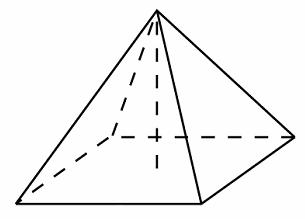 Прототип задания 8 (№ 27172)Во сколько раз увеличится площадь поверхности пирамиды, если все ее ребра увеличить в 2 раза?Прототип задания 8 (№ 27175)Ребра правильного тетраэдра равны 1. Найдите площадь сечения, проходящего через середины четырёх его ребер.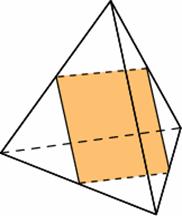 Ребра правильного тетраэдра равны 1. Найдите площадь сечения, проходящего через середины четырёх его ребер.Прототип задания 8 (№ 27176)Найдите объем пирамиды, высота которой равна 6, а основание — прямоугольник со сторонами 3 и 4. Прототип задания 8 (№ 27178)В правильной четырехугольной пирамиде высота равна 12, объем равен 200. Найдите боковое ребро этой пирамиды. Прототип задания 8 (№ 27179)Сторона основания правильной шестиугольной пирамиды равна 2, боковое ребро равно 4. Найдите объем пирамиды.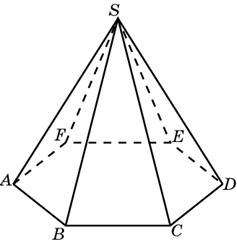 Прототип задания 8 (№ 27180)Объем правильной шестиугольной пирамиды 6. Сторона основания равна 1. Найдите боковое ребро.Прототип задания 8 (№ 27181)Сторона основания правильной шестиугольной пирамиды равна 4, а угол между боковой гранью и основанием равен 45. Найдите объем пирамиды. 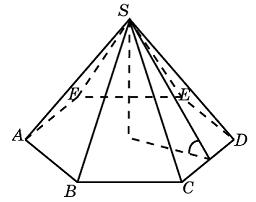 Сторона основания правильной шестиугольной пирамиды равна 4, а угол между боковой гранью и основанием равен 45. Найдите объем пирамиды. Прототип задания 8 (№ 27182)Объем параллелепипеда равен 12. Найдите объем треугольной пирамиды . 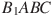 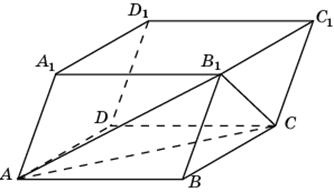 Прототип задания 8 (№ 27183)Объём куба равен 12. Найдите объём треугольной призмы, отсекаемой от куба плоскостью, проходящей через середины двух рёбер, выходящих из одной вершины, и параллельной третьему ребру, выходящему из этой же вершины.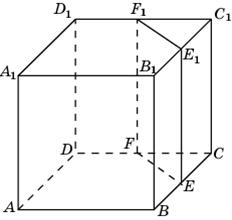 Прототип задания 8 (№ 27184)Объем куба равен 12. Найдите объем четырехугольной пирамиды, основанием которой является грань куба, а вершиной — центр куба. 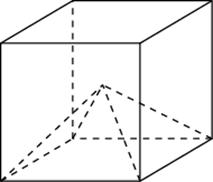 Прототип задания 8 (№ 27187)Найдите объем многогранника, изображенного на рисунке (все двугранные углы прямые).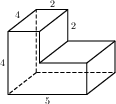 Прототип задания 8 (№ 27188)Найдите объем многогранника, изображенного на рисунке (все двугранные углы прямые).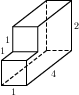 Найдите объем многогранника, изображенного на рисунке (все двугранные углы прямые).Прототип задания 8 (№ 27189)Найдите объем многогранника, изображенного на рисунке (все двугранные углы прямые).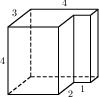 Прототип задания 8 (№ 27190)Найдите объем многогранника, изображенного на рисунке (все двугранные углы прямые).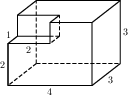 Прототип задания 8 (№ 27191)Найдите объем многогранника, изображенного на рисунке (все двугранные углы прямые).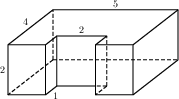 Прототип задания 8 (№ 27192)Найдите объем многогранника, изображенного на рисунке (все двугранные углы прямые).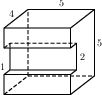 Прототип задания 8 (№ 27193)Найдите объем многогранника, изображенного на рисунке (все двугранные углы прямые).Найдите объем многогранника, изображенного на рисунке (все двугранные углы прямые).Прототип задания 8 (№ 27194)Найдите объем многогранника, изображенного на рисунке (все двугранные углы прямые).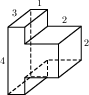 Прототип задания 8 (№ 27209)Объем параллелепипеда равен . Найдите объем треугольной пирамиды .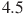 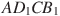 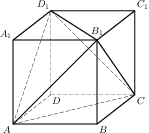 Прототип задания 8 (№ 27210)Найдите объем многогранника, изображенного на рисунке (все двугранные углы прямые).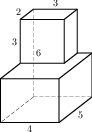 Прототип задания 8 (№ 27211)Найдите объем многогранника, изображенного на рисунке (все двугранные углы прямые).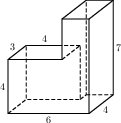 Прототип задания 8 (№ 27212)Найдите объем многогранника, изображенного на рисунке (все двугранные углы прямые).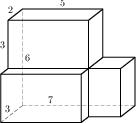 Найдите объем многогранника, изображенного на рисунке (все двугранные углы прямые).Прототип задания 8 (№ 27213)Найдите объем многогранника, изображенного на рисунке (все двугранные углы прямые).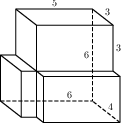 Прототип задания 8 (№ 27214)Объём тетраэдра равен 19. Найдите объём многогранника, вершинами которого являются середины рёбер данного тетраэдра.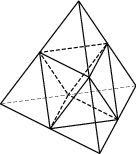 Прототип задания 8 (№ 27215)Площадь поверхности тетраэдра равна 12. Найдите площадь поверхности многогранника, вершинами которого являются середины рёбер данного тетраэдра.Прототип задания 8 (№ 27216)Найдите объем многогранника, изображенного на рисунке (все двугранные углы прямые).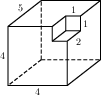 Прототип задания 8 (№ 77154)Найдите объем параллелепипеда , если объем треугольной пирамиды  равен 3.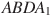 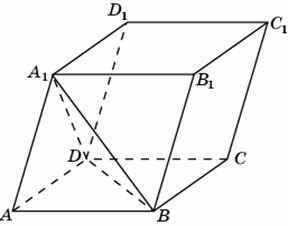 Найдите объем параллелепипеда , если объем треугольной пирамиды  равен 3.Прототип задания 8 (№ 77155)Найдите площадь поверхности многогранника, изображенного на рисунке (все двугранные углы прямые).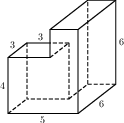 Прототип задания 8 (№ 77156)Найдите площадь поверхности многогранника, изображенного на рисунке (все двугранные углы прямые).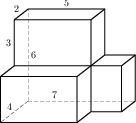 Прототип задания 8 (№ 77157)Найдите площадь поверхности многогранника, изображенного на рисунке (все двугранные углы прямые).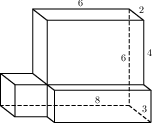 Прототип задания 8 (№ 245335)Найдите объем многогранника, вершинами которого являются точки , , , , , прямоугольного параллелепипеда , у которого , , . 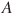 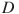 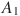 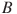 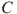 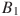 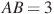 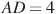 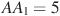 Прототип задания 8 (№ 245336)Найдите объем многогранника, вершинами которого являются точки , , , прямоугольного параллелепипеда , у которого , , . 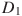 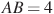 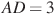 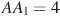 Найдите объем многогранника, вершинами которого являются точки , , , прямоугольного параллелепипеда , у которого , , . Прототип задания 8 (№ 245337)Найдите объем многогранника, вершинами которого являются точки , , , , прямоугольного параллелепипеда , у которого , , . 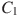 Прототип задания 8 (№ 245338)Найдите объем многогранника, вершинами которого являются точки , , , прямоугольного параллелепипеда , у которого , , . Прототип задания 8 (№ 245339)Найдите объем многогранника, вершинами которого являются точки , , , прямоугольного параллелепипеда , у которого , , . 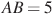 Прототип задания 8 (№ 245340)Найдите объем многогранника, вершинами которого являются точки , , , правильной треугольной призмы , площадь основания которой равна 2, а боковое ребро равно 3. 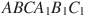 Прототип задания 8 (№ 245341)Найдите объем многогранника, вершинами которого являются точки , , , , правильной треугольной призмы , площадь основания которой равна 3, а боковое ребро равно 2. Найдите объем многогранника, вершинами которого являются точки , , , , правильной треугольной призмы , площадь основания которой равна 3, а боковое ребро равно 2. Прототип задания 8 (№ 245342)Найдите объем многогранника, вершинами которого являются точки , , , правильной треугольной призмы , площадь основания которой равна 4, а боковое ребро равно 3. Прототип задания 8 (№ 245343)Найдите объем многогранника, вершинами которого являются точки , , , , , , правильной шестиугольной призмы , площадь основания которой равна 4, а боковое ребро равно 3. 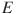 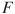 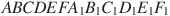 Прототип задания 8 (№ 245344)Найдите объем многогранника, вершинами которого являются точки , , , , , правильной шестиугольной призмы , площадь основания которой равна 6, а боковое ребро равно 3. Прототип задания 8 (№ 245345)Найдите объем многогранника, вершинами которого являются точки , , , , , , , правильной шестиугольной призмы , площадь основания которой равна 6, а боковое ребро равно 2. 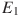 Прототип задания 8 (№ 245346)Найдите объем многогранника, вершинами которого являются точки , , , , , , , правильной шестиугольной призмы , площадь основания которой равна 6, а боковое ребро равно 2. Найдите объем многогранника, вершинами которого являются точки , , , , , , , правильной шестиугольной призмы , площадь основания которой равна 6, а боковое ребро равно 2. Прототип задания 8 (№ 245347)Найдите объем многогранника, вершинами которого являются точки , , , правильной шестиугольной призмы , площадь основания которой равна 6, а боковое ребро равно 3. Прототип задания 8 (№ 245348)Цилиндр, объём которого равен 33, описан около шара. Найдите объём шара.Прототип задания 8 (№ 245349)Шар, объём которого равен 24, вписан в цилиндр. Найдите объём цилиндра.Прототип задания 8 (№ 245350)Конус и цилиндр имеют общее основание и общую высоту (конус вписан в цилиндр). Вычислите объём цилиндра, если объём конуса равен 5. Прототип задания 8 (№ 245351)Конус вписан в шар. Радиус основания конуса равен радиусу шара. Объём шара равен 28. Найдите объём конуса. Прототип задания 8 (№ 245352)Конус вписан в шар. Радиус основания конуса равен радиусу шара. Объём конуса равен 6. Найдите объём шара. Прототип задания 8 (№ 245354)Правильная четырехугольная призма описана около цилиндра, радиус основания которого равен 2. Площадь боковой поверхности призмы равна 48. Найдите высоту цилиндра. Прототип задания 8 (№ 245355)Куб вписан в шар радиуса . Найдите объем куба.Прототип задания 8 (№ 245356)Площадь поверхности правильной треугольной призмы равна 6. Какой станет площадь поверхности призмы, если все её рёбра увеличатся в три раза, а форма останется прежней?Прототип задания 8 (№ 245358)Длина окружности основания цилиндра равна 3. Площадь боковой поверхности равна 6. Найдите высоту цилиндра.Прототип задания 8 (№ 245361)Найдите угол прямоугольного параллелепипеда, для которого , , . Ответ дайте в градусах.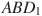 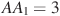 Прототип задания 8 (№ 245363)В прямоугольном параллелепипеде известно, что , , . Найдите угол . Ответ дайте в градусах.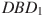 Прототип задания 8 (№ 245364)В правильной шестиугольной призме все ребра равны 1. Найдите расстояние между точками и .Прототип задания 8 (№ 245366)В правильной шестиугольной призме все ребра равны . Найдите расстояние между точками и .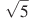 Прототип задания 8 (№ 245367)В правильной шестиугольной призме все ребра равны 1. Найдите тангенс угла .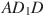 В правильной шестиугольной призме все ребра равны 1. Найдите тангенс угла .Прототип задания 8 (№ 245369)В правильной шестиугольной призме все ребра равны 1. Найдите угол . Ответ дайте в градусах.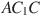 Прототип задания 8 (№ 245370)На рисунке изображён многогранник, все двугранные углы многогранника прямые. Найдите расстояние между вершинами и .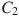 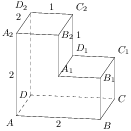 Прототип задания 8 (№ 245372)На рисунке изображён многогранник, все двугранные углы многогранника прямые. Найдите расстояние между вершинами и .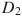 Прототип задания 8 (№ 245375)На рисунке изображён многогранник, все двугранные углы многогранника прямые. Найдите тангенс угла .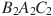 Прототип задания 8 (№ 245376)На рисунке изображён многогранник, все двугранные углы многогранника прямые. Найдите квадрат расстояния между вершинами и .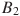 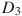 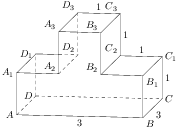 На рисунке изображён многогранник, все двугранные углы многогранника прямые. Найдите квадрат расстояния между вершинами и .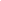 Прототип задания 8 (№ 245382)На рисунке изображён многогранник, все двугранные углы многогранника прямые. Найдите квадрат расстояния между вершинами и .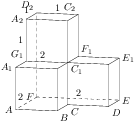 Прототип задания 8 (№ 284348)В правильной четырехугольной пирамиде точка  — центр основания, вершина, , . Найдите боковое ребро .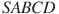 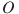 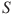 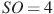 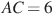 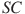 Прототип задания 8 (№ 284349)В правильной четырехугольной пирамиде точка  — центр основания, вершина, , . Найдите длину отрезка .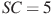 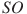 Прототип задания 8 (№ 284350)В правильной четырехугольной пирамиде точка  — центр основания,  — вершина, , . Найдите длину отрезка .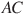 Прототип задания 8 (№ 284357)В прямоугольном параллелепипеде известно, что , , . Найдите длину ребра .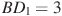 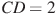 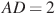 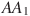 В прямоугольном параллелепипеде известно, что , , . Найдите длину ребра .Прототип задания 8 (№ 284358)Высота конуса равна 4, а диаметр основания равен 6. Найдите образующую конуса.Прототип задания 8 (№ 284359)Высота конуса равна 4, а длина образующей равна 5. Найдите диаметр основания конуса.Прототип задания 8 (№ 284360)Диаметр основания конуса равен 6, а длина образующей равна 5. Найдите высоту конуса.Прототип задания 8 (№ 284361)Площадь боковой поверхности цилиндра равна , а диаметр основания — 1. Найдите высоту цилиндра.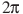 Прототип задания 8 (№ 284362)Площадь боковой поверхности цилиндра равна , а высота — 1. Найдите диаметр основания.Площадь боковой поверхности цилиндра равна , а высота — 1. Найдите диаметр основания.Прототип задания 8 (№ 284363)В прямоугольном параллелепипеде известно, что , , . Найдите длину диагонали .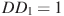 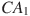 Прототип задания 8 (№ 315130)В кубе точка  — середина ребра , точка  — середина ребра , точка  — середина ребра . Найдите угол . Ответ дайте в градусах.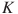 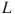 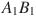 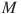 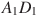 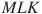 Прототип задания 8 (№ 315131)В прямоугольном параллелепипеде ребро , ребро , ребро . Точка  — середина ребра . Найдите площадь сечения, проходящего через точки , и .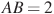 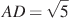 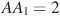 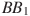 Прототип задания 8 (№ 316552)В прямоугольном параллелепипеде известны длины рёбер: , , . Найдите площадь сечения, проходящего через вершины , и .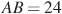 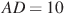 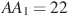 Прототип задания 8 (№ 316554)В кубе найдите угол между прямыми и . Ответ дайте в градусах.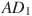 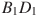 Прототип задания 8 (№ 316555)Около конуса описана сфера (сфера содержит окружность основания конуса и его вершину). Центр сферы находится в центре основания конуса. Образующая конуса равна . Найдите радиус сферы.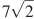 Прототип задания 8 (№ 316556)Около конуса описана сфера (сфера содержит окружность основания конуса и его вершину). Центр сферы находится в центре основания конуса. Радиус сферы равен . Найдите образующую конуса.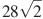 Прототип задания 8 (№ 316557)Шар вписан в цилиндр. Площадь поверхности шара равна 111. Найдите площадь полной поверхности цилиндра.Прототип задания 8 (№ 316558)В правильной треугольной призме , все ребра которой равны 3, найдите угол между прямыми и . Ответ дайте в градусах.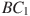 Прототип задания 8 (№ 318145)В сосуде, имеющем форму конуса, уровень жидкости достигает высоты. Объём жидкости равен 70 мл. Сколько миллилитров жидкости нужно долить, чтобы полностью наполнить сосуд?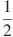 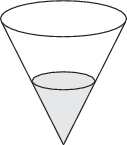 В сосуде, имеющем форму конуса, уровень жидкости достигает высоты. Объём жидкости равен 70 мл. Сколько миллилитров жидкости нужно долить, чтобы полностью наполнить сосуд?Прототип задания 8 (№ 318146)В правильной четырёхугольной пирамиде с основанием боковое ребро равно 5, сторона основания равна . Найдите объём пирамиды.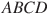 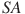 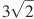 Прототип задания 8 (№ 318474)В прямоугольном параллелепипеде известны длины рёбер , , . Найдите синус угла между прямыми и .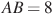 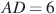 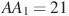 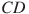 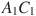 Прототип задания 8 (№ 318475)В правильной четырёхугольной призме известно, что . Найдите угол между диагоналями и . Ответ дайте в градусах.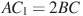 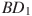 Прототип задания 8 (№ 324449)Шар, объём которого равен , вписан в куб. Найдите объём куба.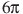 Прототип задания 8 (№ 324450)В правильной четырёхугольной пирамиде все рёбра равны 1. Найдите площадь сечения пирамиды плоскостью, проходящей через середины боковых рёбер.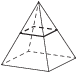 В правильной четырёхугольной пирамиде все рёбра равны 1. Найдите площадь сечения пирамиды плоскостью, проходящей через середины боковых рёбер.Прототип задания 8 (№ 324451)В правильной треугольной призме стороны оснований равны 2, боковые рёбра равны 5. Найдите площадь сечения призмы плоскостью, проходящей через середины рёбер , , и .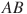 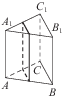 Прототип задания 8 (№ 324452)В прямоугольном параллелепипеде известны длины рёбер: , , . Найдите площадь сечения параллелепипеда плоскостью, проходящей через точки , и .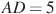 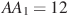 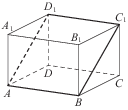 Прототип задания 8 (№ 324453)Площадь основания конуса равна , высота — 6. Найдите площадь осевого сечения конуса.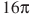 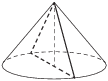 Прототип задания 8 (№ 324454)Площадь основания конуса равна 18. Плоскость, параллельная плоскости основания конуса, делит его высоту на отрезки длиной 3 и 6, считая от вершины. Найдите площадь сечения конуса этой плоскостью.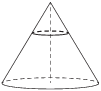 Прототип задания 8 (№ 324455)Высота конуса равна 8, а длина образующей — 10. Найдите площадь осевого сечения этого конуса. Высота конуса равна 8, а длина образующей — 10. Найдите площадь осевого сечения этого конуса. Прототип задания 8 (№ 324456)Диаметр основания конуса равен 12, а длина образующей — 10. Найдите площадь осевого сечения этого конуса.Прототип задания 8 (№ 324457)В правильной четырёхугольной призме ребро равно 15, а диагональ равна 17. Найдите площадь сечения призмы плоскостью, проходящей через точки , и .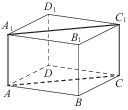 Прототип задания 8 (№ 324458)Цилиндр и конус имеют общие основание и высоту. Высота цилиндра равна радиусу основания. Площадь боковой поверхности цилиндра равна . Найдите площадь боковой поверхности конуса.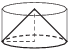 Прототип задания 8 (№ 324459)Объём треугольной призмы, отсекаемой от куба плоскостью, проходящей через середины двух рёбер, выходящих из одной вершины, и параллельной третьему ребру, выходящему из этой же вершины, равен 2. Найдите объём куба. Прототип задания 8 (№ 508284)В правильной треугольной пирамиде боковое ребро равно 5, а сторона основания равна . Найдите высоту пирамиды.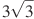 В правильной треугольной пирамиде боковое ребро равно 5, а сторона основания равна . Найдите высоту пирамиды.Прототип задания 8 (№ 508285)В правильной треугольной призме известно, что . Найдите угол между прямыми и . Ответ дайте в градусах.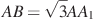 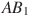 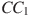 Прототип задания 8 (№ 508286)Площадь поверхности шара шара равна 12. Найдите площадь большого круга шара.